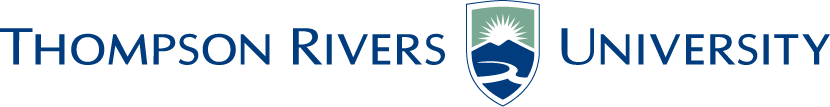 STUDENT ENGAGEMENT COMMITTEE OF SENATEDecember 17, 2014Minutes of the STUDENT ENGAGEMENT COMMITTEE OF SENATE held in the HoL 402, Thompson Rivers University, Kamloops, B.C., commencing at 9:00 amATTENDANCEPresent: Chris Adam, Michelle Harrison, Janice Yeung Tracy Penny Light, Sukh Matonovich, Gary Hunt, Angela Gilbert, Lindsay Harris, Paul Michel, Alex McLellanRegrets: Angelique Saweczkco, Arlene Olynyk, Elizabeth Rennie, Tracy Christianson, Susan Purdy, Ira Maheshwari, Kenna Sim, Kasahra Atkins, Kristen HamiltonRecorder: Michele Sinclair__________________________________		__________________________________Signature of Chairperson, Chair	Signature of Vice-Chairperson, Vice-Chair (if required)HEADINGITEM / DISCUSSIONACTIONCALL TO ORDERThe meeting being duly constituted for the conduct of business, the Chair called the meeting to order at 9:05 am.C. AdamINTRODUCTIONSRound table introductions New terms of reference have gone through SenateSEC is now properly constituted, and the steering committee of Senate will be sending a call for nominations for two faculty for two-year termsAsk faculty in your areas to consider nominationThere is also room for a few more studentsAll names will go through the Senate Steering committee, where the decision will be made on who is appointed based on creating balance, diversity, etc.C. AdamADOPTION OF AGENDAOn motion duly made and adopted, it was RESOLVED to approve and add items to the agenda as distributed.C. AdamADOPTION OF MINUTESOn motion duly made and adopted, it was RESOLVED to approve the minutes of the November 26, 2014 meeting as distributedC. AdamBUSINESS ARISING FROM MINUTESTopic:  ChairThe floor was opened for nominations for the position of Chair of the Strategic Engagement Committee of the SenateNo nominations received from the floorDiscussion: with time of year, a number of committee members were unable to attend meeting; it was suggested that this item be moved ahead until there can be greater membership representationTopic:  CUSC & NSSE ReportsDiscussion about the outcomes of these reports and how, as a committee, items from these reports can be addressed or moved forward in a working planQuestion regarding a coordinated effort with other Committees of the Senate reviewing results of reports?Clarification that this committee is responsible for “advising Faculties and Senate on opportunities to foster and enhance linkages between student support activities, academic programs and learning outcomes” (Terms of Reference) Suggested that committee review the reports again and pull from the reports items that could inform these areas and then break into sub-groups or work with existing sub groups to create a working plan to address key areasTopic:  Strategic Enrolment Management Task Force Until a new hiring process is complete, the roles of the position of AVP Strategic Enrolment and University Registrar will be divided between Lindsay Harris, who will be the interim registrar as of January 1, and Dr. Kate Sutherland who will be Acting AVP, Strategic EnrolmentThe planning work of the Task Force will be on hold until the AVP position is permanently filledThere are sub groups of the task force that do exist, and this may be a good time to engage with the sub groups to address key priorities as reported in the NSSEDiscussion:  that the sub groups formed to address Recruitment, Retention and Transition (Sukh Matonovich, Bert Annear, Christine Adam) attend future SEC meeting to connect work of sub group to NSSE report; some synergies may result in common goals, or combined effortsC. AdamC. AdamL. HarrisNEW BUSINESSTopic:  Mature Students at TRUAngela, a first year Bach Arts student, shares her experience as a mature student at TRU.Discussion: Aboriginal student experience also includes a growing number of mature students, single parent students; this is a rising population TRU began by addressing internationalization, intercultural or international versus domestic, etc. The goal now is to look at universal design of programs, to move away from add ons. To look at program design that includes as many experiences or perspectives as possibleValidation of the importance of having the mature student perspective on the committeeGilbertNEXT MEETINGThe next meeting will be held on January 28, 2015 at 9:00 am. Room HoL 402ADJOURNMENTThe meeting adjourned at 9:34 am.